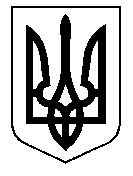 ТАЛЬНІВСЬКА РАЙОННА РАДАЧеркаської областіР  І  Ш  Е  Н  Н  Я21.12.2017                                                                                         № 20-1/VІІПро інформацію Тальнівської районної виборчої комісії щодо реєстрації депутатом районної ради Данилюка В.М.Відповідно до статтей 43, 59 Закону України «Про місцеве самоврядування в Україні», статті 90 Закону України «Про місцеві вибори», рішення районної ради від 01.12.2017 № 19-27/УІІ «Про дострокове припинення повноважень депутата районної ради Каплюченка М.А.», заслухавши інформацію секретаря Тальнівської районної виборчої комісії Левченко О.В. про реєстрацію депутата районної ради у багатомандатному виборчому окрузі, районна рада ВИРІШИЛА:1. Інформацію секретаря Тальнівської районної виборчої комісії Левченко Н.В. про реєстрацію депутата районної ради у багатомандатному виборчому окрузі взяти до відома.2. Взяти до відома реєстрацію  та визнання Данилюка Василя Миколайовича, обраним депутатом Тальнівської районної ради в багатомандатному  виборчому окрузі від Тальнівської районної організації політичної партії Всеукраїнське об’єднання "Свобода", відповідно до Постанови Тальнівської районної виборчої комісії від 16.12.2017 № 19.Голова районної ради                                                                       В.Любомська